附件报名回执表EPTC电力技术协作平台          2020年8月7日印发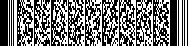 单位名称（公章）（公章）（公章）地    址姓    名职    务手    机邮    箱工作简历工作简历工作简历工作简历备    注1.请于8月12日前将报名表回传至huangxiao@eptc.org.cn；2.每家单位限1人参加。1.请于8月12日前将报名表回传至huangxiao@eptc.org.cn；2.每家单位限1人参加。1.请于8月12日前将报名表回传至huangxiao@eptc.org.cn；2.每家单位限1人参加。